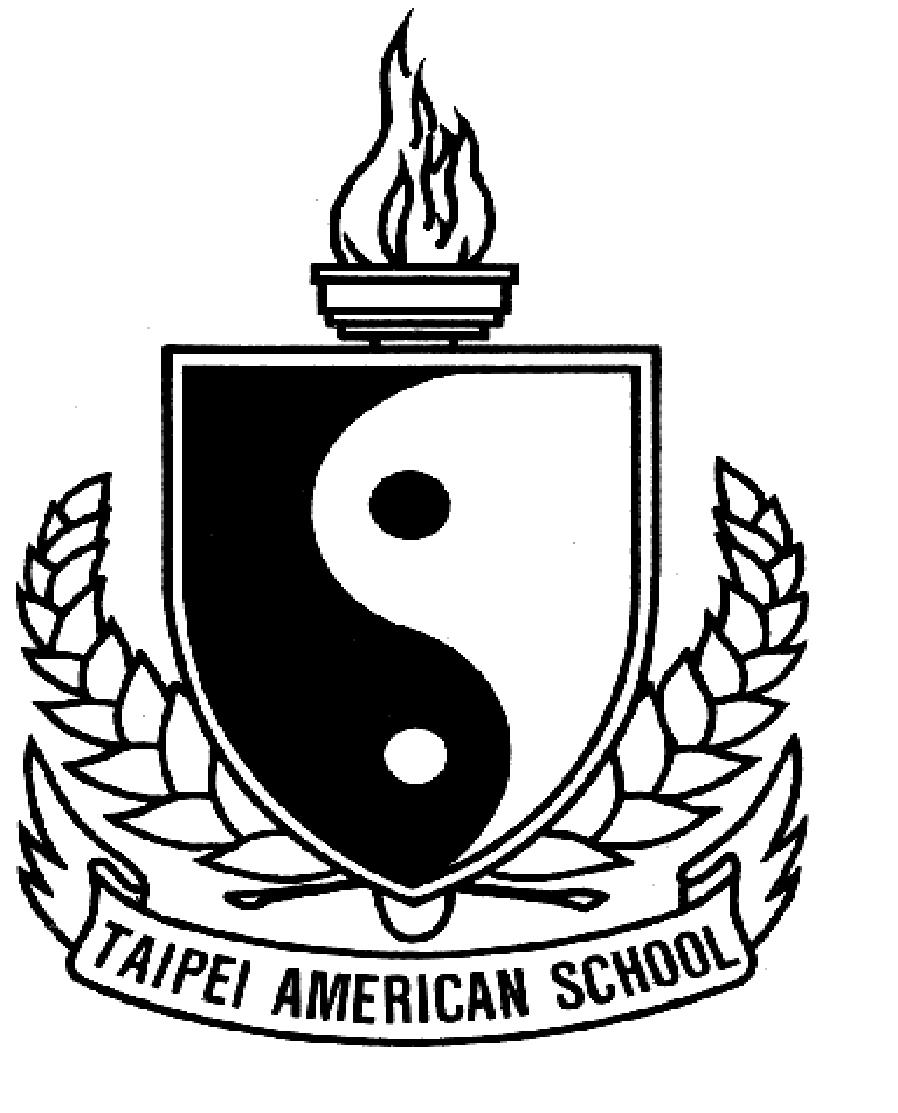 Taipei American School: World Religions 2020-21Honors Seminar World ReligionsTeacher: Mr. Chris CiambarellaEmail: ciambarellac@tas.twClass Website: www.mrciambarellaclass.com2nd Semester OverviewThis second semester will be very similar to the first semester; however, we will focus primarily on the 3 great Monotheistic Religions of Judaism, Christianity, and Islam- with particular in-depth study of Christianity. Like last semester, we will have a Socratic Seminar on each of these three religions for 30% of your grade. Another 30% of your grade will continue to be class participation because this is a SEMINAR-BASED CLASS! What is NEW this second semester is that 40% of your grade will be an INDEPENDENT PROJECT. This will be a great opportunity for you to do in-depth study on anything you are interested in related to religion, philosophy, health, etc. In addition to working on these independent projects, we will also spend the first month of the semester exploring a "feminist" approach to religion and spirituality, in addition to exploring some aboriginal and indigenous religious systems and ideas.COURSE GENERAL SCHEDULESemester II:Unit 1  Work on your Independent Project	-Special study & discussion of "Feminine/Goddess" SpiritualityUnit 2 	Judaism			Unit 3  Christianity				Unit 4 	 Islam							CLASSROOM EXPECTATIONSGradingClass Participation & Portfolio Work (30%)After each class you will complete the "Class Participation Rubric", which can be found on my website under "Week 1 World Religions Participation Rubric." Please note that your class attention and participation will determine 30% of your overall grade!  There will also be some in-class art portfolio work as well.Socratic Seminars (30%)	Instead of quizzes, tests, and exams we have "Socratic Seminars". During these seminars students in the class are expected to prepare for and lead class discussions on assigned topics related to class. Part of your grade is your preparation and part of your grade is your participation.Independent Project for Honors Students …or    Internal Study for non-Honors Students (30%)	I believe this project should be enjoyable for you! For Honors & non-Honors students you may learn about anything related to World Religions, philosophy, world cultures, etc. I will pretty much accept any topic that you are passionate to learn more about! This is a great opportunity to read and learn about something you are interested in. Here are some examples from last year's topics:	Wiccan/Witch Practices	Chinese Medicine	Yoga & Meditation Practice	Sports & Mindfulness		Music Styles in Religions       Dancing in Religions	Taiwan Aboriginal Religions and SpiritualityQuantum Physics & Spirituality      	Bob Marley & Rastafarianism			Science Fiction & Religion         Learning Sanskrit		Sufi Dancing	The Lord of the Rings Philosophy		Chinese Calligraphy       Tibet CultureOf course, many students used this opportunity to learn more about any of the religions we are studying such as Hinduism, Buddhism, Christianity, etc.Some students also decided to learn about other religions we did not cover, such as Japanese Shinto, Jainism, African Religions, Voodoo, etc..WHAT IS THE DIFFERENCE AMONG HONORS vs. NON-HONORS STUDENTS?NON-HONORS STUDENTS	The only difference is that for your Independent Project you are only required to research and read about it. You do NOT have to create a Final Project or Presentation. You are only graded on two things: 1)Your research and reading on the topic, and 2) A final "book report paper" about 3-5 pages long where you describe what you learned. It is NOT a research paper. HONORS STUDENTS	For your Independent Project, you MUST have a FINAL PROJECT and also a FINAL PRESENTATION to the class. Or you can decide to make 1 VIDEO that counts as both your project and presentation.CLASS MATERIALSWe have 1 required Textbook for this course! Invitation to World Religions  Third Edition, 2019 by Jeffrey Brodd & Oxford University Press.You will check out this textbook for you to use during the semester. You can choose to leave it at home or bring it to class with you also. I will also post the textbook readings on my website also.I will also use readings from many other textbooks, books, and sources. I will always put all of these extra readings on my website. YOU MUST have an ART PORTFOLIO. It MUST be like the big ones I showed you in class. You canNOT use a normal notebook with lines for this!The textbook above is the only 1 official textbook for this class which TAS loans to you to use; however, there is one other 'textbook' that I use A LOT in this class called "The Illustrated World's Religions" by Huston Smith. I will copy this book's readings onto my website; however, it is a very beautiful book you may want to buy yourself. Here it is:VERY IMPORTANT CLASS CHANGES and POLICIESPLAGIARISMPlagiarism will be dealt with very seriously!All the work for this class must be entirely your own.If you ever copy any work from another source or another student you MUST CLEARLY state and cite this.You should NEVER copy another student's work in this class. I repeat- whether for homework or seminar essays- you must never copy another student's workFor the seminar essays- you should NOT copy from another source on the internet. If you do you MUST CITE THIS SOURCE in the correct formatAny suspicions of plagiarism or copying will be sent directly to the Upper School Administration and there will be serious consequences.MISSING AND LATE WORK There is a new policy for late homework that will be followed closelyAny homework that is 1 day late can only get a maximum score of 90%Any homework that is 1 week late can only get a maximum score of 80%Any homework that is 2 weeks late can only get a maximum score of 70%Any homework that is over 2 weeks late can only get a maximum score of 60%You only get an extension on homework is you are Officially Absent from School, on an official school trip away from school, or if you get approval from me at least 24 hours before the assignment is due.TURNING in WORKStarting this second semester all homework (except for your Research Notetracking Sheet) will be submitted via Canvas directly.DO NOT put any homework in your google homework folder any more. Just submit all homework through Canvas.The only thing that you should still keep in your google homework folder is your Research Notetracking Sheet.World Religions 2020-21Semester 2 Tentative Schedule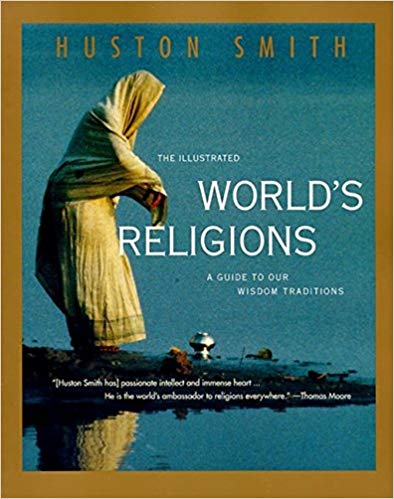 Title: The Illustrated World's ReligionsAuthor: Huston SmithPaperback: 256 pagesPublisher: HarperOne; 1st HarperCollins Pbk. Ed edition (August 18, 1995)Language: EnglishISBN-10: 0060674407ISBN-13: 978-0060674403Dates (in A/B order)TopicsUNIT 1Independent Projects UNIT  &  Study of other ‘religions’ for funJan 10/11Day 1Work on Independent Projects        SikhismJan 12/13Day 2Work on Independent Projects        SikhismJan 14/17Day 3Work on Independent Projects        Aboriginal Religions Jan 18/19Day 4Work on Independent Projects        Into to Great Goddess ReligionJan 20/21Day 5Work on Independent Projects        Great Goddess Religion IIJan 24/25Day 6Work on Independent Projects        Wiccan & Modern Feminine SpiritualityJan 26/27Day 7Work on Independent Projects        Modern Feminine Spirituality Jan 28/Feb 7Day 8Work on Independent Projects        Feb 8/9Day 9Work on Independent Projects        Feb 10/11Day 10Work on Independent Projects        Feb 14/15Day 11Work on Independent Projects        Feb 16/17Day 12Work on Independent Projects        Feb 18/21Day 13Work on Independent Projects        Feb 22/23Day 14Work on Independent Projects        Feb 24/25Day 15Work on Independent Projects        March 1 / 2Day 16INDEPENDENT PROJECTS & PRESENTATIONS DUE!Mar 3/8Day 1JudaismMar 9/10Day 2JudaismMar 11/14Day 3JudaismMar 15/16Day 4JudaismMar 17/18Day 5JudaismMar 21/22Day 6Judaism Mar 23/28Day 7Judaism Mar 29/30Day 8SOCRATIC SEMINAR #1 on JUDAISMMar 31/April 1Day 1ChristianityApr 11/12Day 2ChristianityApr 13/14Day 3ChristianityApr 15/18Day 4ChristianityApr 19/20Day 5ChristianityApr 21/22Day 6ChristianityApr 25/26Day 7ChristianityApr 27/28Day 8ChristianityApr 29/May 3Day 9ChristianityMay 4/5Day 10ChristianityMay 6/9Day 11SOCRATIC SEMINAR #2 on CHRISTIANITYMay 10/11Day 1IslamMay 12/13Day 2IslamMay 14/15Day 3IslamMay 18/19Day 4IslamMay 20/23Day 5Islam May 24/25Day 6FINAL SOCRATIC SEMINAR OF THE YEAR!